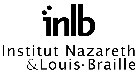 	Un carrefour vers l’autonomie	1111 St-Charles ouest, Tour ouest, 2ème étage, Longueuil, QC, J4K 5G4	N° de téléphone (450) 463-1710 -- N° de télécopieur (450) 463-0243AVIS DE TEMPS SUPPLÉMENTAIRE / REPRISE DE TEMPSMODIFICATION D’HORAIRE DE TRAVAILNom de la personne salariée : ________________________________ Temps supplémentaireRaison :		 Reprise de temps Horaire de travail modifiéRaison :		_________________________________			______________________________Signature de la personne salariée				Date__________________________________			______________________________Signature du supérieur immédiat				DateY:\Wpdoc\# Spécial\Formulaires\Modification Horaire_Reprise de temps.docDateHeure débutHeure finTotalDateHeure débutHeure finTotalDateHeure débutHeure repasHeure repasHeure finTotalDébutFin